Комитет по стандартам ВОИС (КСВ)Шестая сессияЖенева, 15–19 октября 2018 г.ОТЧЕТ Целевой группы по ведомственному досье О ХОДЕ ВЫПОЛНЕНИЯ ЗАДАЧИ № 51 Документ подготовлен Целевой группой по ведомственному досьеСПРАВОЧНАЯ ИНФОРМАЦИЯНа своей возобновленной четвертой сессии, состоявшейся в марте 2016 г., Комитет по стандартам ВОИС (КСВ) учредил Целевую группу по ведомственному досье для выполнения задачи № 51:«Подготовить рекомендацию в отношении ведомственного досье патентных документов, выданных национальным или региональным патентным ведомством, с целью предоставить другим патентным ведомствам и иным заинтересованным сторонам возможность оценить полноту своих фондов опубликованных патентных документов» (см. пункт 122 (e) документа CWS/4BIS/16).КСВ также поручил Целевой группе по ведомственному досье представить предложение в отношении разработки нового стандарта ВОИС или пересмотра существующего стандарта (стандартов) ВОИС для рассмотрения и утверждения КСВ на его следующей сессии в 2017 г. Руководителем Целевой группы было назначено Европейское патентное ведомство  (ЕПВ), и Целевая группа подготовила и представила на утверждение пятой сессии КСВ предложение «Рекомендация в отношении ведомственного досье опубликованных патентных документов».На своей пятой сессии, состоявшейся 29 мая — 2 июня 2017 г., КСВ утвердил новый стандарт ВОИС ST.37 «Рекомендация в отношении ведомственного досье опубликованных патентных документов», сопроводив его следующим редакционным примечанием Международного бюро:«Приложения III и IV к настоящему Стандарту, в которых определяется XML-схема (XSD) и содержится определение типа данных (DTD), находятся на стадии подготовки Целевой группой по ведомственному досье. Планируется представить их Комитету по стандартам ВОИС (КСВ) для рассмотрения и принятия на его шестой сессии в 2018 г.До принятия КСВ упомянутых приложений для целей настоящего стандарта рекомендуемым форматом является только текстовый формат». (См. пункт 61 документа CWS/5/22.)Кроме того, КСВ переформулировал описание задачи № 51 следующим образом:«Подготовить и представить для рассмотрения на шестой сессии КСВ в 2018 г. приложение III “XML-схема (XSD)” и приложение IV “Определение типа данных (DTD)” к стандарту ВОИС ST.37 “Рекомендация в отношении ведомственного досье опубликованных патентных документов”».КСВ также поручил Целевой группе по ведомственному досье рассмотреть вопрос о том, как ведомственные досье должны распространяться ведомствами интеллектуальной собственности (ВИС), и представить соответствующее предложение для рассмотрения на его шестой сессии.ОТЧЕТ О ХОДЕ ВЫПОЛНЕНИЯПосле утверждения нового стандарта ВОИС ST.37 на пятой сессии КСВ Целевая группа по ведомственному досье провела очное совещание в Женеве 2 июня 2017 г. и три раунда обсуждений через вики-ресурс Целевой группы. Кроме того, Целевая группа провела несколько веб-конференций по подготовке оставшихся приложений  III и IV к Стандарту ВОИС ST.37, ориентированных на содействие обмену ведомственными досье между ВИС. В ходе этого раунда обсуждений также рассматривался вопрос распространения ведомственных досье. В рамках обсуждений вопросов распространения ведомственных досье Международное бюро ВОИС разработало макет Портала ведомственных досье, на котором будут размещаться ведомственные досье ВИС. Предлагается, что ВИС будут предоставлять следующую информацию в связи со своими ведомственными досье: ведомственное досье или электронный адрес его размещения (URL);файл определения или адрес его размещения (URL);информация о последнем обновлении; ипримечание, в котором может быть указано: «частота обновления, а также охватывает ли ведомственное досье весь период или содержит информацию только по определенному периоду».Макет Портала ведомственных досье был согласован Целевой группой в качестве пробной версии; он представлен в приложении к настоящему документу для рассмотрения и утверждения КСВ. После утверждения макета Портала на текущей сессии Комитета Международное бюро завершит работу и опубликует его, включив в него ведомственные досье, которые будут предоставлены ВИС.Целевая группа также подготовила предложение в отношении оставшихся приложений, а именно приложения III по XSD и приложения IV по DTD, для рассмотрения и утверждения на текущей сессии Комитета (см. документ CWS/6/19).ВЫПОЛНЕНИЕ СТАНДАРТА ВОИС ST.37Согласно рекомендации, содержащейся в стандарте ВОИС ST.37, ведомственное досье должно обновляться не реже одного раза в год. Также рекомендуется, чтобы ВИС формировали ведомственные досье, охватывающие все присвоенные номера документов, и обеспечивали их доступность не позднее, чем в течение двух месяцев после последней охваченной даты публикации. С учетом примера, который приводится в пункте 41 стандарта ВОИС ST.37, ведомствам ИС предлагается предоставлять Секретариату информацию по своим ведомственным досье не позднее конца февраля каждого года, что позволит Секретариату размещать эту информацию на Портале ведомственных досье. Например, ВИС будет предложено предоставить Секретариату свои ведомственные досье, охватывающие период до конца 2018 г., не позднее 1 марта 2019 г.ПЛАН РАБОТЫПо мнению Целевой группы, на шестой сессии Комитета и после нее следует выполнить следующее:на шестой сессии собрать информацию о практике ведомств ИС, включая информацию о формате данных, и составить план распространения их ведомственных досье;после завершения шестой сессии Секретариату следует направить ВИС циркулярное письмо, предложив им предоставить Международному бюро свои ведомственные досье или электронные адреса их размещения, а также информацию о планах относительно регулярности обновления или о том, когда они смогут начать предоставление данных, согласно рекомендации стандарта ВОИС ST.37; и Секретариату следует опубликовать ответы на циркулярное письмо через Портал ведомственных досье, который будет создан на сайте ВОИС и позволит ВИС начать регулярное (не реже одного раза в год) предоставление своих ведомственных досье, а заинтересованным сторонам — получение содержащихся в них данных.КСВ предлагается:	(a)	принять к сведению содержание настоящего документа;	(b)	рассмотреть и утвердить макет Портала ведомственных досье, о котором идет речь в пунктах 8 и 9 выше; и	(c)	на своей шестой сессии призвать членов Комитета рассказать о практике своих ВИС, в том числе о формате данных, и составить план распространения своих ведомственных досье; и	(d)	поручить Секретариату направить ВИС циркулярное письмо, предложив им предоставить информацию о своих ведомственных досье, как указано в пункте 13 (b) выше; и	(e)	поручить Секретариату опубликовать ответы на циркулярное письмо на Портале ведомственных досье на сайте ВОИС, как указано в пунктах 12 и 13 (c). [Приложение следует]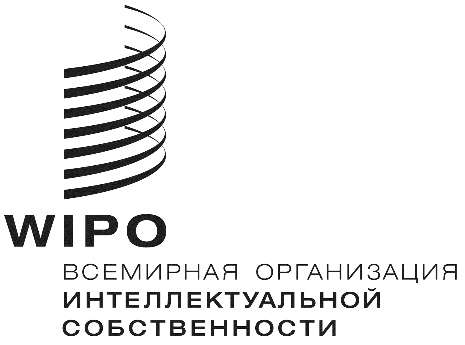 RCWS/6/18CWS/6/18CWS/6/18ORIGINAL:  English ORIGINAL:  English ORIGINAL:  English DATE:  18 сентября 2018 г.DATE:  18 сентября 2018 г.DATE:  18 сентября 2018 г.